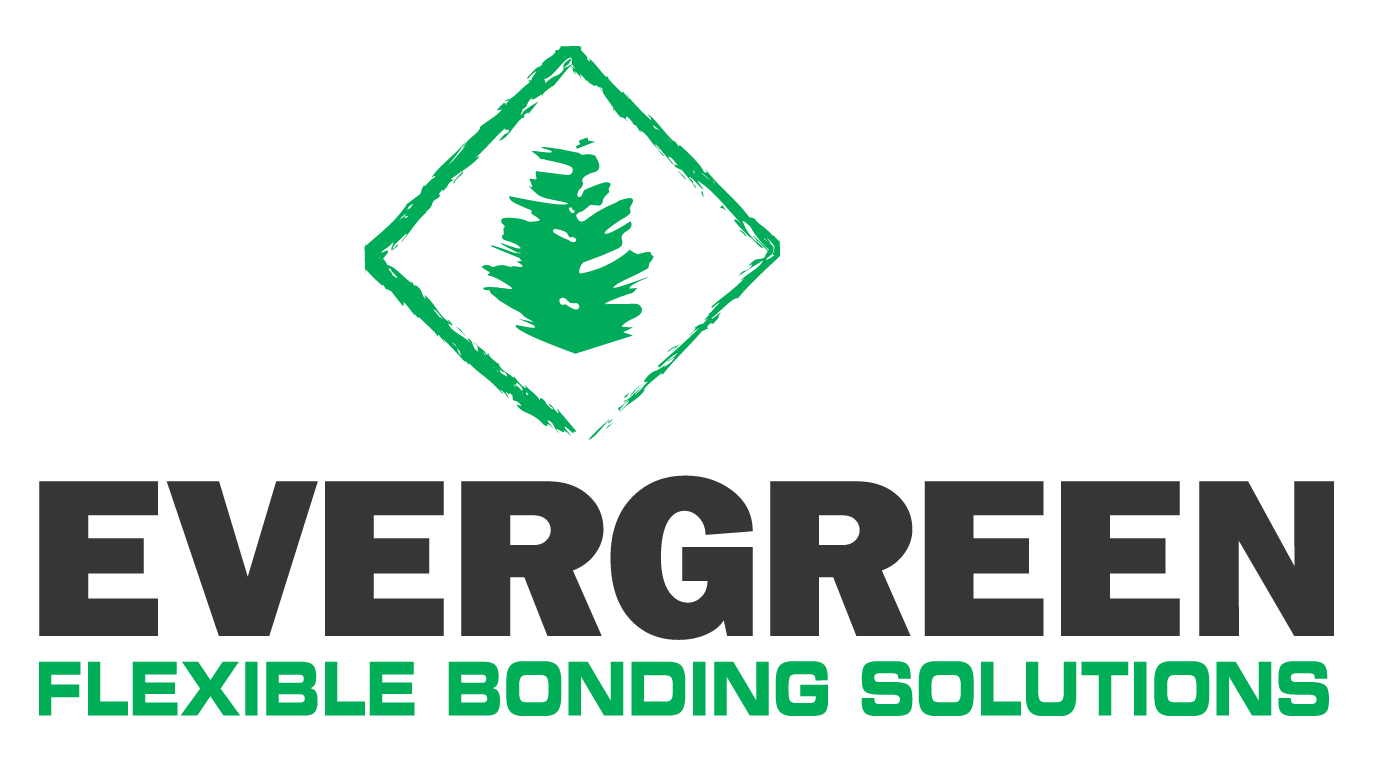 APPLICANT:	     Business Name:      Address:	     City/County/State/ Zip:	     Telephone Number:	     Federal ID Number:	     Geographical area of operations:	     Landfill and/or hauling operations in which states:	     Date business established:	     Date Incorporated:      In what State:    Name of predecessor company:      When did current management assume control?      Accounting Firm:      Address:      City/County/State/Zip:      How many years have this firm prepared your financial statements?    	Tax returns?	     Date of fiscal year end?         	% of completion	   	%Completed contract	     	      Accrual         	% of completion	   	%Completed contract	     	       Accrual      end has not been distributed?      What year was your last IRS audit?      	Results:      Attorney:	     Address:	     City/Stat/Zip:      Prior Sureties:	     Name of present Surety, (if any):	     Address:	     City/Stat/Zip:      Name of present agency:      Address:	     City/Stat/Zip:      How long have you been with present Surety?      Reason for now changing?      If yes, explain:      Names of other sureties used:	     If yes, describe:	     How is the Buy-Sell Agreement funded?	     Who is the Buy-Sell between?	     Name of Bank:	     With since:      Address:	     City/Stat/Zip:      Name of Loan Officer:	     Line of credit:	     Telephone Number:      Amount of line currently in use:      Expiration date of line of credit:	     Name:	     Address:	     City/State/Zip:      Phone:      If yes, Surety name:      Address:	     City/Stat/Zip:      Phone:	     Bank name:	     Address:	     City/Stat/Zip:      Loan Officer:      Phone:      If yes, how many additional employees will be added?      If yes, Surety name:	     Address:	     City/Stat/Zip:      Phone:	     Name of Company:      Dated this	     By:	     By:	     Name:	     Name:	     Title:	     Title:	     Subscribed and sworn to before me this	     NamePosition% StockAgePlace of Birth1.      2.      3.      4.      	5.      	1.2.	3.4.	5.Name/AddressPhone Number1.2.3.4.	5.Name/AddressPhone NumberContact1.2.3.4.5.Name of InsuredAmountInsurance Company1.2.3.4.	5.	NameLocationOwned ByScope of Operations1.2.3.4.5.CarrierAddressType of insurance, policy number	I .2.3.4.	5.NameLocationCubic yard cap.Est. closure date	I .2.3.4.5.NameClosure bond requiredPost-closure bond required	I .2.3.4.	5.NameAmount Deposited	Name of Financial Institution1.2.34.	5.Contract9 of Residents	Annual Contract Amt.Term of Contract1.2.3.4.	5.	6.	7.	8.	9.10.Contract4 of ResidentsContract Amt.Bond AmountTerm of Contract1.2.3.4.	5.